   IMPLANTATION DE BRAINE-LE-COMTE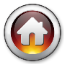 Année scolaire 2019-20202ème degré technique de qualification : 3ème année techniques Sciences    A.    Formation commune   B.   Formation technique orientéeNom :                                                                      Signature des parentsPrénom :Philosophie et Citoyenneté1hPhilosophie et Citoyenneté – Morale - Religions1hFrançais4hHistoire1hGéographie1hMathématiques4hFormation scientifique2hLangue Moderne I (Anglais)2hEducation physique2hTotal18hChimie appliquée2hPhysique appliquée2hBiologie appliquée2hHygiène1hNutrition2hDessin scientifique et d’observation2hTraitement des données2hPratique de labo : biologie appliquée2hPratique de labo : chimie appliquée1hPratique de labo : physique appliquée1hTotal17hTotal35h